[Datum]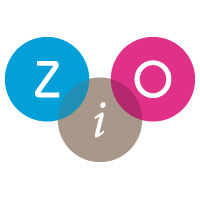 Onderwerp: Uitnodiging controle afspraak hart- en vaatziekten zorgGeachte heer/ mevrouw,Inleiding
Voor patiënten met hart- en vaatziekten is het belangrijk om regelmatig bij de huisarts en praktijkondersteuner op controle te komen. Als hart- en vaat patiënt wordt u daarom door uw huisarts uitgenodigd voor in ieder geval een aantal controles per jaar. Uitnodigingen
Uit onze gegevens blijkt dat u ongeveer [een week] geleden niet bent verschenen op de controleafspraak. Ook is het niet gelukt om telefonisch contact met u te krijgen. Om die reden heb ik voor u een nieuwe controleafspraak in mijn agenda ingepland op [DD-MM-JJJJ], om [00:00]. Indien u een andere datum voor uw controle wilt afspreken, omdat u bijvoorbeeld verhinderd bent op de voorgestelde datum en tijd, kan dit rechtstreeks met de doktersassistent op [maandag tot en met vrijdag] tussen [… en …] uur. Graag hoor ik dat zo spoedig mogelijk.Wanneer u om welke reden dan ook geen afspraak wilt maken voor de controle van uw hart- en vaatziekten dan zouden we graag persoonlijk met u contact willen hebben. Ook in dat geval kunt u ons bereiken van maandag tot en met vrijdag] tussen [… en …] uur.Praktische problemen? 
U kunt voor praktische problemen bij de controleafspraak contact opnemen met de praktijkondersteuner of de praktijkassistente van de huisartsenpraktijk. Praktische problemen zijn bijvoorbeeld dat u niet kunt komen op het tijdstip van de controleafspraak of dat u geen vervoer heeft om naar de afspraak te komen. Het belang van controle
[Selecteer onderstaand het ziektebeeld (primaire preventie van HVZ, secundaire preventie van HVZ, behandeling van hartfalen) dat bij de betreffende pt van toepassing is]Primaire preventie van hart- en vaatziekten Om na te gaan of u een verhoogd risico heeft op hart- en vaatziekten, kijkt uw huisarts welke risicofactoren bij u een rol spelen. Het overzicht van uw risicofactoren noemen we uw eigen risicoprofiel. Uw huisarts kan daarmee in een tabel opzoeken hoe groot de kans is dat u binnen tien jaar een hart- vaatziekte krijgt of aan een hart- en vaatziekte overlijdt. De huisarts zoekt op wat het risico is voor de groep waar u bij hoort. De huisarts let hierbij met name op uw geslacht, leeftijd, op uw bloeddruk, uw cholesterol en of u rookt. Het gaat om een schatting van het risico, en niet om een zekerheid. Het komt bijvoorbeeld voor dat iemand met een hoog risico toch heel oud wordt. Omgekeerd kan iemand met een laag risico toch een hartinfarct krijgen.
Secundaire preventie van hart- en vaatziekten U heeft een hart of  vaatziekte (gehad) en u wordt behandeld om de verhoogde kans op hart en vaataandoeningen zo sterk mogelijk te verlagen. Bij een verhoogd risico op hart- en vaatziekten kunnen medicijnen die uw bloeddruk of cholesterolgehalte verlagen zinvol zijn. Hoe hoger uw geschatte risico op hart- en vaatziekten, en hoe hoger uw bloeddruk of cholesterolgehalte, des te groter is de kans dat u baat heeft bij deze medicijnen. Om dit risico te verlagen is het heel erg belangrijk om gezond te leven. Dat kan betekenen dat u bepaalde leefgewoontes moet veranderen. Graag bespreken we met u welke maatregelen mogelijk zijn om uw risico op hart- en vaatziekten te verlagen. Daarmee maken we samen met u een plan voor de verdere aanpak van uw risicofactoren.
Behandeling van hartfalenBij hartfalen is de pompkracht van het hart verminderd. Daardoor wordt u bij inspanning snel moe en kortademig. Bij hartfalen krijgt u medicijnen die uw klachten verminderen en die voorkomen dat het hartfalen verergert. De medicijnen zorgen er onder meer voor dat uw lichaam meer vocht afvoert. Als u de medicijnen een paar dagen vergeet, krijgt uw hart het weer zwaarder. Ook als u de medicijnen zorgvuldig heeft ingenomen, kunnen de klachten soms tijdelijk toenemen of verminderen, vaak zonder duidelijke reden. Verder is een gezonde leefstijl van belang: gezond eten, genoeg bewegen, niet roken en zo nodig afvallen.Dit is de reden dat uw huisarts en praktijkondersteuner u dringend adviseren om regelmatig op controle te komen in de praktijk zodat u op al deze punten gecontroleerd kunt worden en er tijdig ingegrepen kan worden als dat nodig is. Het ketenzorgprogramma is een extra aanbod voor mensen met hart- en vaatziekten in aanvulling op de gewone huisartsenzorg.Afzien van controle
Als u toch besluit om af te zien van de controle, verzoeken wij u om in de bijgevoegde verklaring aan te geven wat daarvan de reden is. De praktijk zal u dan verder niet meer uitnodigen. Op het moment dat u daarna besluit u toch weer aan te melden kan dat altijd bij uw huisarts of praktijkondersteuner. Altijd welkom
Wij vinden het belangrijk om te benadrukken dat u in de tussentijd altijd van harte welkom blijft om bij al uw gezondheidsvragen – en klachten contact op te nemen met onze huisartsenpraktijk. Uw keuze om wel of niet deel te nemen aan het ketenzorgprogramma heeft hierop geen invloed.Als u over deze brief of de controles nog vragen heeft kunt u altijd een afspraak maken bij uw huisarts of praktijkondersteuner voor nadere toelichting of uitleg.met vriendelijke groet,[Naam], praktijkondersteuner			[Naam], huisarts[Telefoonnummer en andere contactgegevens